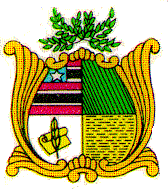 ESTADO DO MARANHÃOAssembleia LegislativaGAB. DEP. HELIO SOARESINDICAÇÃO Nº5336/2021                                                              Autoria: Dep. Helio SoaresSenhor Presidente,              Nos termos do Art.152 do Regimento Interno da Assembleia Legislativa do Estado do Maranhão, Requeiro a Vossa Excelência que, ouvida a Mesa Diretora, seja encaminhado ofício AO ILUSTRISSIMO GERENTE EXECUTIVO DO INSTITUTO NACIONAL DE SEGURIDADE SOCIAL – INSS NO MARANHÃO, SENHOR LUIS CARLOS SILVA, solicitando providências no sentido de que ESFORÇOS SEJAM EVIDENCIADOS JUNTO AO MINISTÉRIO DA ECONOMIA PARA ANÁLISE E ALOCAÇÃO DA FONTE DE RECURSO VISANDO A CRIAÇÃO E INSTALAÇÃO DE UM POSTO AVANÇADO DO INSS, NO MUNICÍPIO DE PALMEIRÂNDIA (MA), considerando o relevante compromisso dessa autarquia com a seguridade social e a responsabilidade pelos pagamentos de aposentadorias e demais benefícios dos trabalhadores brasileiros que contribuem para a previdência social.             Com a criação e instalação de um Posto Avançado do INSS na cidade de Palmeirândia (MA), os usuários do sistema passarão a ter um atendimento mais qualitativo e mais eficiente nas demandas apresentadas diariamente pela população local e pelos moradores das localidades ao entorno do município.              Por outro lado, a missão dessa autarquia é a de promover e reconhecer o direito do trabalhador em receber benefícios sociais administrados pela previdência social, garantindo agilidade e comodidade na consulta ao requerer o benefício previdenciário. Portanto, o Município de Palmeirândia (MA), cidade com 19.781 habitantes, clama por uma unidade do INSS em domínios de seu território.  Assembleia Legislativa do Maranhão, Plenário Deputado “Nagib Haickel”, Palácio “Manoel Bequimão”, em São Luís, 25 de agosto de 2021.HELIO SOARESDEP. ESTADUAL - PL